                     Drawing the ‘Prism-grid’, step by stepUse a ruler to accurately measure and lines across the length and width of your photo – use Biro if drawing on a photo as it ‘stands-out’                        2) Draw lines going ‘corner to corner’ across the photo                                                                                              2)Draw further lines going ‘corner to corner’ across the photo: 4 x Scottish flag               3) Finally draw lines going through the centres of the crosses: 4 x Union Jack3)                                                                                                      4)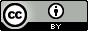 Prism Grid by M Flannigan (2017) of English Martyrs’ Catholic School. This work is licensed under a Creative Commons Attribution 4.0 International License.